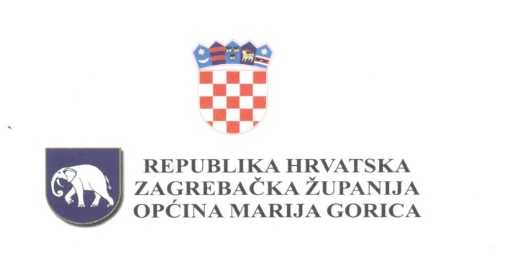 Na temelju članka 4. i 36. Zakona o zaštiti okoliša (NN 80/13, 153/13, 78/15, 12/18 i 118/18),  članka 31. Statuta općine Marija Gorica (Službeni glasnik općine Marija Gorica broj 2/2021) i članka 60. Poslovnika Općinskog vijeća Općine Marija Gorica (Službeni glasnik općine Marija Gorica broj 124),  Općinsko vijeće na svojoj 25. sjednici, održanoj 05. lipnja 2024. godine, donijelo jeO D L U K UO I. izmjeni i dopuniP R O G R A M Aprostornog planiranja i uređenja te zaštite okoliša na područjuOpćine Marija Gorica za 2024. godinuČlanak 1.	Program prostornog planiranja i uređenja te zaštite okoliša odnosi se na izradu izmjena i dopuna Prostornog plana uređenja Općine Marija Gorica, izradu akcijskog plana održivog energetskog razvoja i prilagodbe klimatskim promjenama, smanjenje mješovitog komunalnog otpada i dimnjačarske usluge.Članak 2.	Program zaštite okoliša u 2024. godini iznosi 38.000,00 eura:Članak 3.Ova Odluka o I. izmjeni i dopuni programa stupa na snagu prvog dana od dana objave u Služenom glasniku Općine Marija Gorica.OPĆINSKO VIJEĆEKLASA: 024-01/24-01/03URBROJ: 238-19-01-24-9Marija Gorica,  05. lipnja 2024.                                                                                                 	                 PREDSJEDNIK                                                                                              		OPĆINSKOG VIJEĆA                                                                                  	                            Josip ŽagmeštarPOZICIJABROJ KONTAVRSTA RASHODA / IZDATAKAPLANIRANOPROMJENA IZNOSPROMJENA (%)NOVI IZNOSSVEUKUPNO RASHODI / IZDACI25.000,0013.000,0052,0038.000,00Razdjel002JEDINSTVENI UPRAVNI ODJEL25.000,0013.000,0052,0038.000,00Glava00201JEDINSTVENI UPRAVNI ODJEL25.000,0013.000,0052,0038.000,00Program0100PROSTORNO PLANIRANJE I UREĐENJE12.000,0013.000,00108,3325.000,00Kapitalni projektK100002Prostorni plan uređenja Općine Marija Gorica - IV izmjene i dopune12.000,0013.000,00108,3325.000,00Izvor 1.1.Prihodi od poreza12.000,0013.000,00108,3325.000,00R1994126Ostala nematerijalna imovina - Prostorni plan12.000,0013.000,00108,3325.000,00Program0200ZAŠTITA OKOLIŠA13.000,000,000,0013.000,00AktivnostA100001SECAP - akcijski plan održivog energ. razvoja i prilagodbe klimatskim promjenama7.500,000,000,007.500,00Izvor 1.1.Prihodi od poreza4.500,000,000,004.500,00R2004126Ostala nematerijalna imovina SECAP4.500,000,000,004.500,00Izvor 5.5.Pomoći od subjekata unutar opće države3.000,000,000,003.000,00R2014126Ostala nematerijalna imovina -SECAP (FZOEU)3.000,000,000,003.000,00AktivnostA100002Poticajna naknada za smanjenje mješovitog komunal.otpada5.000,000,000,005.000,00Izvor 1.1.Prihodi od poreza5.000,000,000,005.000,00R2023234Poticajna naknada za smanjenje mješovitog komunal.otpada5.000,000,000,005.000,00AktivnostA100004Dimnjačarske i ekološke usluge500,000,000,00500,00Izvor 1.1.Prihodi od poreza500,000,000,00500,00R2033232Usluge tekućeg i investicijskog održavanja - dimnjačarske i ekološke usluge500,000,000,00500,00